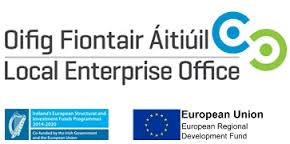 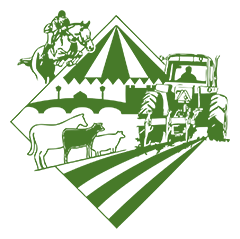 Kildare County ShowSunday 18th June 2017 - Athy ShowgroundsEXPRESSION OF INTEREST FORMSigned:____________________					Date:________________Please return completed expression of interest form by email to localenterprise@kildarecoco.ie.  Closing date for receipt of completed expression of interest forms is Friday 26 May 2017 @ 5:00pm.  Places are limited and will be allocated on a first come basis.Name of CompanyTrading NameRegistered Business AddressContact NameContact Number(s)Contact EmailWebsite AddressExhibitor Description